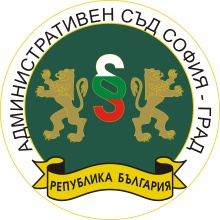            Административен съд София-град                                                                         До    Председателя на Административен съд   София-град    З А Я В Л Е Н И Е  от  ……………………………………………………………………………………………….../ посочват се трите имена на лицето, кандидатстващо за преводач/ ЕГН…………………………………….... пощенски код:…………………………..  адрес за призоваване:  гр / с. ………………………., ./ж.к…………………………...........                       ул……………………………………………,бл………..вх…………..ет………..ап…….........телефони за контакт:……………………………………………………………………….......образование /специалност/……………………………………………………………………допълнителна квалификация…………………………………………………………........... продължителност на трудовия стаж………………………………………………………… стаж като преводач: 	да / не      продължителност:………………………………..... месторабота:…………………………………………………………………………………….заемана длъжност:……………………………………………………………………………..        Господин  Председател,Моля, да бъда вписан/а  в списъка на съдебните преводачи към Административен съд София-град, за което прилагам необходимите документи  съгласно чл.12 от Наредба № Н-1 от 16.05.2014г. за съдебните преводачи, /издадена от Министъра на Правосъдието, обн. в ДВ, бр.43 от 23.05.2014г./ПРИЛОЖЕНИЕ: 1. лична карта – копие;                             2. сертификат за ниво по съответния чужд език С1 или С2 съгласно Общата Европейска езикова рамка;                             3. свидетелство за съдимост, в което да е посочено, че се издава, за да послужи пред Административен съд София-град;     4. декларация съгласие на кандидата за вписването му в списъците на съдебни преводачи при Административен съд София-град; че не е поставен/а под запрещение, не е лишен/а от право да упражнява професия или дейност и не осъществява функции по правораздаване  в системата на съдебната власт – по образец;                             5. документи, свързани със стаж по специалността, ако има такъв: – нотариално заверено копие на трудова или служебна книжка или други документи, удостоверяващи стаж по специалността;                             6. разрешение за постоянно пребиваване в Република България – ако лицето е чужд гражданин;                                     7. удостоверение за  достъп до класифицирана информация – при наличие на такова;                             8. заявление по чл.12 от Наредба № Н-1 от 16.05.2014г.  за съдебните преводачи на електронен носител.Дата :…………..                                                    подпис:………………………….							…………………………………..                                                                                         				 /три имена/